BOURSES CANADIENNES DU JUBILÉ DE DIAMANT DE LA REINE ELIZABETH II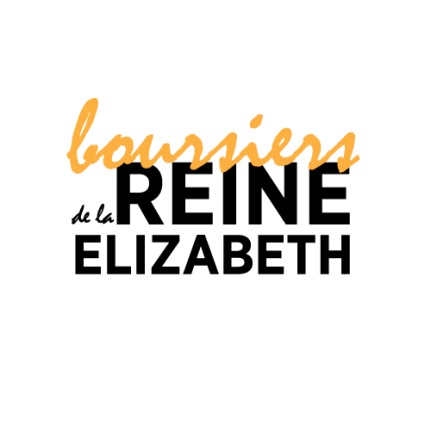 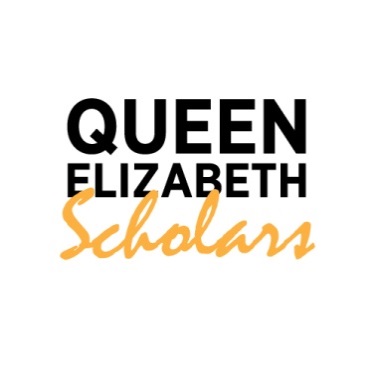 Plan de travail annuel pour la période du 1er avril 2016 au 31 mars 2017Échéance : 28 février 2016Le plan de travail annuel doit décrire ce que l’Université et ses partenaires prévoient réaliser au cours de la prochaine année en ce qui concerne les objectifs à atteindre et les dépenses prévues. Veuillez remplir les sections ci-dessous et soumettre le présent plan de travail par voie électronique à boursiersre@univcan.ca d’ici le 28 février 2016. Nous vous invitons à le faire sous forme de liste afin d’alléger le texte et d’en faciliter la lecture.Renseignements générauxPartenaires de pays du Commonwealth pour la durée du projet (2015-2018)Nombre de boursiers BRE prévus (2015-2018)*Nota : Le nombre de boursiers indiqué ici doit être le même que celui qui est indiqué dans votre rapport trimestriel financier.Veuillez résumer ici les objectifs de votre projet (maximum ¼ de page).Veuillez fournir de l’information au sujet des principales activités et des résultats attendus pour chaque élément du projet au cours de la prochaine année (jusqu’au 31 mars 2017). Les activités doivent concourir à l’atteinte des résultats escomptés, comme décrits dans le modèle logique du projet.Veuillez aussi donner une description des activités de leadership, de réseautage et d’engagement communautaire prévues (maximum ½ page).Veuillez remplir le tableau ci-dessous et ajouter des colonnes au besoin afin d’inscrire toutes les bourses prévues au cours du présent exercice. *Les tableaux sont réservés aux boursiers qui entreprendront leurs travaux entre le 1er avril 2016 et le 31 mars 2017. Volet 1 – Étudiants canadiens à l’étrangerVolet 2 – Stagiaires canadiens à l’étrangerVolet 3 – Étudiants étrangers au CanadaVeuillez décrire votre stratégie en matière d’égalité des sexes ainsi que les moyens proposés pour atteindre la parité hommes-femmes chez les étudiants (maximum ¼ de page).Décrivez comment vous comptez encourager la participation d’étudiants issus de disciplines, de lieux géographiques et de milieux sociaux divers (maximum ¼ de page).6. Prévoyez-vous rendre visite à vos partenaires de projet? Dans l’affirmative, veuillez indiquer à quel endroit et à quelles dates (même si ce n’est pas encore définitif). Nom de l’université canadienne :Titre du projet BRE :Nom de la personne qui prépare le plan de travail :Adresse électronique de la personne qui prépare le plan de travail :Nom du partenaire du pays du CommonwealthPaysVolet du programmeNombre de boursiers BRE prévus de 2015 à 2018 selon l’accord de contribution signéNombre de boursiers BRE prévus de 1 avril 2016 à 31 mars 2017Volet 1 : Bourses d’études pour étudiants canadiens dans les pays du CommonwealthVolet 2 : Stages pour étudiants canadiens dans les pays du CommonwealthVolet 3 : Bourses d’études au Canada pour étudiants des pays du CommonwealthNom du boursier (si possible)Objectifs liés à la bourse d’étudesPays du Commonwealth Partenaire du pays du CommonwealthDate de début prévue (jj/mm/aaaa)Date de fin prévue (jj/mm/aaaa)Nom du boursier (si possible)Objectifs liés à la bourse d’étudesPays du CommonwealthPartenaire du pays du CommonwealthDate de début prévue (jj/mm/aaaa)Date de fin prévue (jj/mm/aaaa)Nom du boursier (si possible)Objectifs liés à la bourse d’étudesPays du CommonwealthPartenaire du pays du CommonwealthDate de début prévue (jj/mm/aaaa)Date de fin prévue (jj/mm/aaaa)